Zdravotní technika, příprava k ústní maturitní zkoušce 2022/2023   Ke zkoušce nezapomenout kalkulačku !!!!!!Typologie a zařizovací předměty 					3. ročníkMateriály pro kanalizační potrubí 				3. ročník	Vnitřní kanalizace – připojovací a odpadní potrubí		3. ročníkVnitřní kanalizace – svodné a dešťové potrubí	, HSDV	3. ročníkDimenzování vnitřní kanalizace					3. ročníkKanalizační přípojky a ČOV, zařízení na ochranu vnitřní kanalizace	3. ročníkStoky a objekty na stokových sítích, stokové systémy    	3. ročníkProjektování vnitřní kanalizace (Manuál)			3. ročníkVoda 4. ročník   Voda 4. ročníkVoda 4. ročníkVoda 4. ročníkVoda 4. ročníkVoda 4. ročník Voda 4. ročníkPlynPlynPlynPlynPlyn   Jak probíhá ústní zkouška:1. Dostavit se včas podle rozpisu 2 .Vyučující Vám nabídne vylosovat si otázku3. Po výběru otázky Vám učitel dá podklady k vylosované otázce4. Příprava trvá 30 minut (zde si připravíte poznámky, výpočty apod.)5. Poté budete vyzváni k obhajobě otázky, zkouška trvá 15 minut6. POB zkouší u stolu, PEK a TRC využívají často tabule, (pokud Vám nesdělí formu zkoušky, tak se s nimi domluvte zavčas ve výuce)7. Výsledek zkoušky Vám bude sdělen ve stejný den při závěrečném společném vyhodnocení Požadavky na pomůcky:Sešit A4 nejlépe čtverečkovaný, do kterého si budete dělat poznámky k probíraným tématům, provádět výpočty, domácí úkoly apod. Učivo (probíraná témata) máte zpracováno dle jednotlivých hodin podle datumů na  http://www.spsstavvm.cz/cs/pro-studenty/studijni-materialy/tzb/ing-poboril/a3-rocnik-zdt/zdt-t3-probirana-temata-pob-2021-2022.htmlDIMENZOVÁNÍ DEŠŤOVÝCH ODPADNÍCH (SVISLÝCH) POTRUBÍVše o dimenzování ZDT: http://www.fce.vutbr.cz/TZB/vrana.j/Poznámka: 1. výpočet se provádí pro půdorysný průmět střechy. 2. použijte vzorec pro průtok dešťových vod.3. pro Qmax a DN odpadní potrubí používejte tabulku P4P4. HYDRAULICKÉ KAPACITY SPLAŠKOVÝCH DEŠŤOVÝCH ODPADNÍCH POTRUBÍ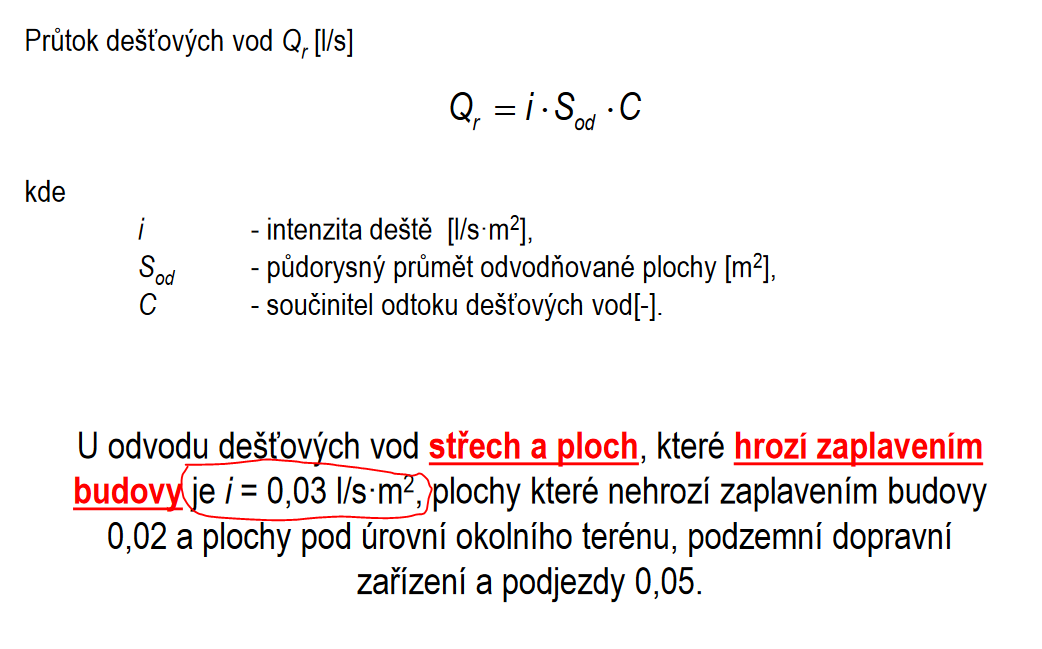 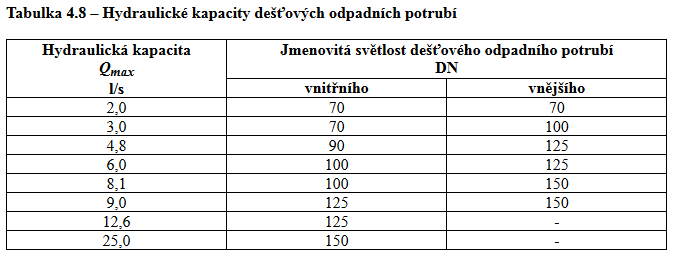 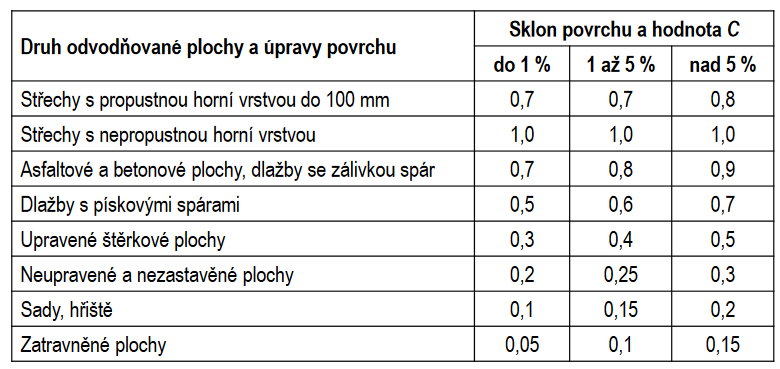 Odpad ze střechy - vnějšíPotrubí je v tomto příkladě vedeno po fasádě s plastovým lapačem střešních splavenin. Odvodňovaná plocha střechy s nepropustnou krytinou je 80 m2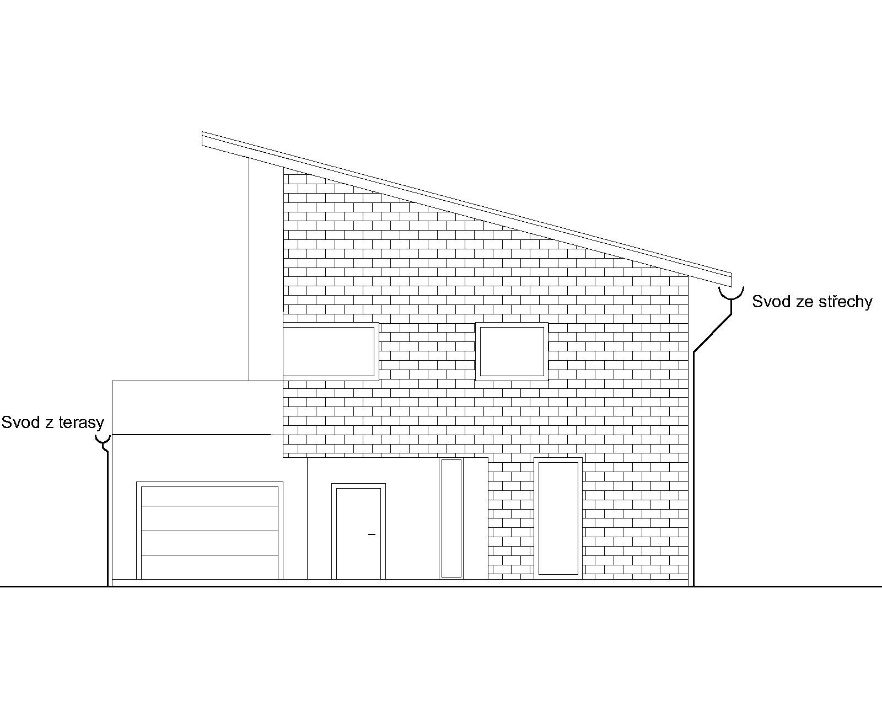   = 2,4 l/s2,4 l/s < 3 Dle tabulky P4 je navrženo DN 100Odpad z terasy - vnějšíPotrubí je vedeno po fasádě s plastovým lapačem střešních splavenin. Odvodňovaná plocha terasy s dlažbou je 36 m2. = 1,08 l/s1,08 l/s < 2 Dle tabulky P4 je navrženo DN 70S rezervou lze navrhnout DN 110- - - - - - - - - - - - - - - - - - - - - - - - - - - - - - - - - 